Приложение 1Помочь можно разными способами.Перевести денежные средства в любом размере на р/ с фонда.Сделать перевод с банковской карты через эквайринг на р/с фонда (на главной странице сайта кнопка помочь)Отправить любую сумму до 15 000 рублей с мобильного телефона с помощью смс на короткий номер 3443 со словом ЯМОГУ и суммой пожертвования (подробная инструкция на сайте фонда в разделе СПОСОБЫ ПОМОЩИ)Оплатить счет на необходимый товар на любую сумму через поставщика.Приобрести самостоятельно необходимый товар и прислать их в офис фонда (перечень необходимого вы можете уточнить у сотрудника фонда по телефону или написав на эл. почту фонда)Приблизительная смета акции* Цена товара средняя, приблизительная на 01.04.2022 г.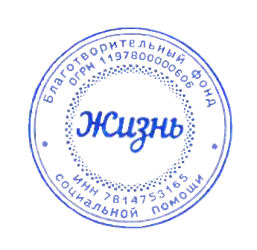 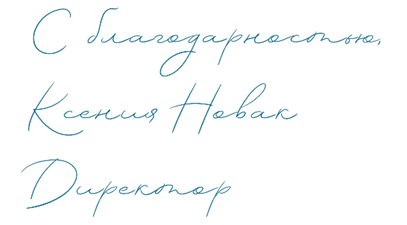 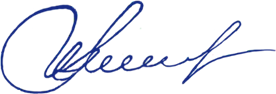 НаименованиеКол-во (шт)Стоимость (ср. цена руб.)ИзображениеСумма (руб)Самокат для детей от 1,5 до 7 лет103 000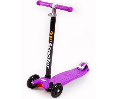 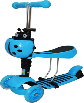 30 000,00Самокат для детей с 7 до 14лет106 000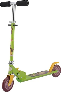 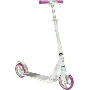 60 000,00Велосипед для малышей101500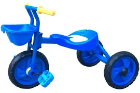 15 000,00Велосипед школьный105 000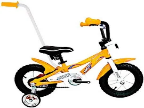 50 000,00Мячи в ассортименте10500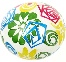 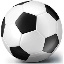 5 000,00Водные пистолеты в ассортименте20500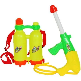 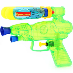 10 000,00Набор для бадминтона201000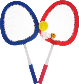 20 000,00Мягкие игрушки301000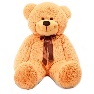 30 000,00Материалы для творчества50300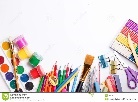 15 000,00Куклы50600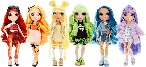 30 000Машинки50600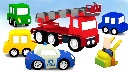 30 000Оборудование для музыкального зала2195 000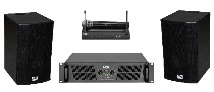 150 000,00Подгузники501200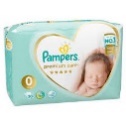 60 000,00Развлекательные мероприятия-В ассортименте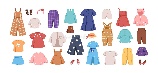 100 000,00Итого:600 000,00